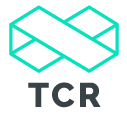  Evidence Collection for Year 2 ModerationOverview of TrainingDo you feel confident about the moderation process and evidence collection?Can you assess reading, writing and mathematics with accuracy and confidence?  Do you have the necessary evidence to back up your judgements?The training will help Year 2 teachers, English subject leaders and senior leaders to address some of the current concerns around the evidence that is needed for moderation in reading, writing and mathematics in Key Stage One. NB Delegates will need to bring some examples of reading, writing and mathematics work with them to the training including cross-curricular evidence.Course Objectives to investigate work as an evidence-base to support Moderation in Y2 in reading, writing and mathematicsto look at the wide range of evidence that could be used at the end of KS1 using texts as a contextto share ideas between delegates to support evidence collectionto cross reference evidence from different schools to ensure consistent standardshow to make Moderation evidence collection straightforward and linked into everyday workhow to present evidence to ensure coverage and 100% fit